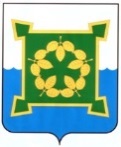 АДМИНИСТРАЦИЯ ЧЕБАРКУЛЬСКОГО ГОРОДСКОГО ОКРУГАЧелябинской областиПОСТАНОВЛЕНИЕ« 30  » декабря    2020 г.  № 818          г.ЧебаркульВ соответствии с Федеральным законом от 06.10.2003 года № 131-ФЗ                  «Об общих принципах организации местного самоуправления, пунктом 1 статьи 179 Бюджетного кодекса Российской Федерации, статьей 24 Положения о бюджетном процессе в Чебаркульском городском округе, Порядком разработки, реализации и оценки эффективности муниципальных программ Чебаркульского городского округа», руководствуясь статьями 36, 37 Устава муниципального образования «Чебаркульский городской округ»,ПОСТАНОВЛЯЮ:Внести в муниципальную программу «Поддержка социально ориентированных некоммерческих организаций Чебаркульского городского округа», утвержденную постановлением администрации Чебаркульского городского округа от 11.11.2019 г. № 626, следующие изменения:По всему тексту слова «итого: 2020 год – 1 457 000,00 рублей» заменить словами «итого: 2020 год – 1 343 542,00 рубля»;Паспорт программы читать в новой редакции (приложение 1);Таблицу  раздела 5 «Ресурсное обеспечение муниципальной программы» читать в новой редакции (приложение 2); Таблицу раздела 7 «Ожидаемые результаты реализации муниципальной программы с указанием показателей» по строке 2 на 2020 год «показатель 12» заменить на «показатель 5».Отделу информационно-коммуникационных технологий администрации Чебаркульского городского округа (Епифанов А.А) опубликовать настоящее постановление в порядке, установленном для официального опубликования муниципальных правовых актов.  Контроль исполнения настоящего постановления оставляю за собой.Глава Чебаркульского  городского округа                                        С.А. Виноградова                                                                                                                               Приложение 1к постановлению администрацииЧебаркульского городского округа                                                                                                             от 30 декабря 2020 г.№ 818 Муниципальная программа«Поддержка социально ориентированных некоммерческих организаций Чебаркульского городского округа» (далее – Программа) Паспорт  программы Приложение 2к постановлению администрацииЧебаркульского городского округаот 30 декабря № 818Раздел 5. «Ресурсное обеспечение  муниципальной программы».На основании бюджета Чебаркульского городского округа на 2020 год и плановый период  2021 и 2022 годов, финансирование  программы составляет:2020 год  – 1 343 542,00 рублей;2021 год – 1 208 000,00 рублей;2022 год – 1 208 000,00 рублей.Общий объем финансирования  – 3 759542,00рублей из средств местного бюджета.Бюджетные ассигнования и иные средства, направленные на выполнение мероприятий программыО внесении изменений и дополнений в муниципальную программу «Поддержка социально ориентированных некоммерческих организаций Чебаркульского городского округа» на 2020-2022 годыОтветственный исполнитель муниципальной программыУправление социальной защиты населения администрации Чебаркульского городского округа (далее-УСЗН ЧГО).Соисполнители муниципальной программыАдминистрация Чебаркульского городского округа  (старший   специалист по работе с молодежью, старший  инспектор отдела организационной и контрольной работы, отдел ИКТ ЧГО), Управление по физической культуре и спорту администрации Чебаркульского городского округа (далее – УФКиС ЧГО), Управление муниципальной собственности администрации Чебаркульского городского округа (далее - УМС ЧГО), Управление культуры администрации Чебаркульского городского округа (далее-УК ЧГО), Управление жилищно-коммунального хозяйства администрации Чебаркульского городского округа (далее – УЖКХ ЧГО).Координатор муниципальной программы Заместитель главы Чебаркульского городского округа по социальным вопросамОсновная цель муниципальной программыСоздание благоприятных условий для деятельности социально ориентированных некоммерческих организаций на территории  Чебаркульского   городского округа.Основная  задача муниципальной  программыПоддержка  деятельности социально ориентированных некоммерческих организаций (далее - СОНКО), осуществляющих свою деятельность на территории Чебаркульского городского округа. Этапы и сроки реализации муниципальной программы Срок реализации муниципальной  программы: 2020-2022 годы.Муниципальная программа носит постоянный характер. В силу постоянного характера решаемых в рамках муниципальной программы задач, выделение отдельных этапов ее реализации не предусматривается.Структура муниципальной программы Подпрограммы отсутствуют.Объемы бюджетных ассигнований муниципальной программы Объем бюджетных ассигнований на реализацию программы на 2020 год и плановый период 2021 и 2022 годы составляет 3 759 542,00 рублей, в том числе:– 3 759 542,00 рублей из средств местного бюджета,– 0,00 рублей из средств областного бюджета.Объем бюджетных ассигнований на 2020 год 1 343 542,00 рублей:- 1 343 542,00 рублей – средства местного бюджета,- 0,00 рублей – средства областного бюджета.Объем бюджетных ассигнований на 2021 год 1 208 000,00 рублей:– 1 208 000,00 рублей – средства местного бюджета,– 0,00 рублей – средства областного бюджета.Объем бюджетных ассигнований на 2022 год 1 208 000,00 рублей:– 1 208 000,00 рублей – средства местного бюджета,– 0,00 рублей – средства областного бюджета.Показатели (индикаторы) муниципальной программы –  количество СОНКО, осуществляющих деятельность на территории Чебаркульского городского округа, получивших финансовую поддержку;– количество СОНКО, осуществляющих деятельность на территории Чебаркульского городского округа, получивших  имущественную поддержку; – количество СОНКО, осуществляющих деятельность на территории Чебаркульского городского  округа, получивших информационную  поддержку;– количество СОНКО, осуществляющих деятельность на территории Чебаркульского городского округа, получивших  консультационную поддержку.Ожидаемые результатыреализации  муниципальной программы к 2022 годуРеализация мероприятий позволит:– сохранить на соответствующем уровне количество                    СОНКО, получивших финансовую поддержку: 2020- 6 организаций,2021- 7 организаций,2022- 7 организаций.–сохранить на соответствующем уровне количество СОНКО,  получивших  имущественную поддержку:2020- 5 организации,2021-5 организации,2022- 5 организации.–количество публикаций СОНКО, получивших информационную поддержку:2020- 6 публикаций,2021- 7 публикаций,2022- 7 публикаций.–количество консультаций СОНКО, получивших  консультационную поддержку:2020- 4 консультации,2021- 5 консультаций,2022- 5 консультаций.№ п/пНаименование программы (подпрограммы), мероприятий программыГлавный распорядитель бюджетных средствКод бюджетной классификацииИсточники ресурсного обеспеченияОбъем финансирования,  рублейОбъем финансирования,  рублейОбъем финансирования,  рублей№ п/пНаименование программы (подпрограммы), мероприятий программыГлавный распорядитель бюджетных средствКод бюджетной классификацииИсточники ресурсного обеспечения20202021202212345678Муниципальная программа «Поддержка социально ориентированных  некоммерческих организаций Чебаркульского городского округа» на 2020-2022 годыВсего1 343 5421 208 0001 208 000Муниципальная программа «Поддержка социально ориентированных  некоммерческих организаций Чебаркульского городского округа» на 2020-2022 годыФедеральный бюджет0,000,000,00Муниципальная программа «Поддержка социально ориентированных  некоммерческих организаций Чебаркульского городского округа» на 2020-2022 годыОбластной бюджет0,000,000,00Муниципальная программа «Поддержка социально ориентированных  некоммерческих организаций Чебаркульского городского округа» на 2020-2022 годыБюджет муниципального образования1 343 5421 208 0001 208 000Муниципальная программа «Поддержка социально ориентированных  некоммерческих организаций Чебаркульского городского округа» на 2020-2022 годыВнебюджетные источники0,000,000,001.Оказание финансовой поддержки СО НКОВсего1 343 5421 208 0001 208 0001.Оказание финансовой поддержки СО НКОФедеральный бюджет0,000,000,001.Оказание финансовой поддержки СО НКООбластной бюджет0,000,000,001.Оказание финансовой поддержки СО НКОБюджет муниципального образования1 343 5421 208 0001 208 0001.Оказание финансовой поддержки СО НКОВнебюджетные источники0,000,000,001.1.Предоставление субсидии СОНКО инвалидам  по зрению на финансовое обеспечение затрат для осуществления деятельности по реабилитации инвалидов по зрению (конкурсный отбор);УСЗН ЧГО446 1006 66056 79571 634Всего140 000140 000140 0001.1.Предоставление субсидии СОНКО инвалидам  по зрению на финансовое обеспечение затрат для осуществления деятельности по реабилитации инвалидов по зрению (конкурсный отбор);УСЗН ЧГО446 1006 66056 79571 634Федеральный бюджет0,000,000,001.1.Предоставление субсидии СОНКО инвалидам  по зрению на финансовое обеспечение затрат для осуществления деятельности по реабилитации инвалидов по зрению (конкурсный отбор);УСЗН ЧГО446 1006 66056 79571 634Областной бюджет0,000,000,001.1.Предоставление субсидии СОНКО инвалидам  по зрению на финансовое обеспечение затрат для осуществления деятельности по реабилитации инвалидов по зрению (конкурсный отбор);УСЗН ЧГО446 1006 66056 79571 634Бюджет муниципального образования140 000140 000140 0001.1.Предоставление субсидии СОНКО инвалидам  по зрению на финансовое обеспечение затрат для осуществления деятельности по реабилитации инвалидов по зрению (конкурсный отбор);УСЗН ЧГО446 1006 66056 79571 634Внебюджетные источники0,000,000,001.2.Предоставление субсидии  общественным организациям на финансовое обеспечение (возмещение) затрат для осуществления деятельности по организации, проведению и участию в спортивно-массовых мероприятиях, культурных мероприятиях среди молодежи (конкурсный отбор);Администрация ЧГО435 0707 66071 S3300 634Всего0,0090 000,0090 000,001.2.Предоставление субсидии  общественным организациям на финансовое обеспечение (возмещение) затрат для осуществления деятельности по организации, проведению и участию в спортивно-массовых мероприятиях, культурных мероприятиях среди молодежи (конкурсный отбор);Администрация ЧГО435 0707 66071 S3300 634Федеральный бюджет0,000,000,001.2.Предоставление субсидии  общественным организациям на финансовое обеспечение (возмещение) затрат для осуществления деятельности по организации, проведению и участию в спортивно-массовых мероприятиях, культурных мероприятиях среди молодежи (конкурсный отбор);Администрация ЧГО435 0707 66071 S3300 634Областной бюджет0,000,000,001.2.Предоставление субсидии  общественным организациям на финансовое обеспечение (возмещение) затрат для осуществления деятельности по организации, проведению и участию в спортивно-массовых мероприятиях, культурных мероприятиях среди молодежи (конкурсный отбор);Администрация ЧГО435 0707 66071 S3300 634Бюджет муниципального образования0,0090 000,0090 000,001.2.Предоставление субсидии  общественным организациям на финансовое обеспечение (возмещение) затрат для осуществления деятельности по организации, проведению и участию в спортивно-массовых мероприятиях, культурных мероприятиях среди молодежи (конкурсный отбор);Администрация ЧГО435 0707 66071 S3300 634Внебюджетные источники0,000,000,001.3.Предоставление субсидий  СОНКО (СМИ) (конкурсный отбор);Администрация ЧГО435 1202 66056 79012 634Всего200 000200 000200 0001.3.Предоставление субсидий  СОНКО (СМИ) (конкурсный отбор);Администрация ЧГО435 1202 66056 79012 634Федеральный бюджет0,000,000,001.3.Предоставление субсидий  СОНКО (СМИ) (конкурсный отбор);Администрация ЧГО435 1202 66056 79012 634Областной бюджет0,000,000,001.3.Предоставление субсидий  СОНКО (СМИ) (конкурсный отбор);Администрация ЧГО435 1202 66056 79012 634Бюджет муниципального образования200 000200 000200 0001.3.Предоставление субсидий  СОНКО (СМИ) (конкурсный отбор);Администрация ЧГО435 1202 66056 79012 634Внебюджетные источники0,000,000,001.4.Предоставление субсидий для активного отдыха, способствующего приобщению к культурным, историческим и природным ценностям жителей Чебаркульского городского округа (конкурсный отбор);УК ЧГО443 0801 66056 80006 611Всего0,000,000,001.4.Предоставление субсидий для активного отдыха, способствующего приобщению к культурным, историческим и природным ценностям жителей Чебаркульского городского округа (конкурсный отбор);УК ЧГО443 0801 66056 80006 611Федеральный бюджет0,000,000,001.4.Предоставление субсидий для активного отдыха, способствующего приобщению к культурным, историческим и природным ценностям жителей Чебаркульского городского округа (конкурсный отбор);УК ЧГО443 0801 66056 80006 611Областной бюджет0,000,000,001.4.Предоставление субсидий для активного отдыха, способствующего приобщению к культурным, историческим и природным ценностям жителей Чебаркульского городского округа (конкурсный отбор);УК ЧГО443 0801 66056 80006 611Бюджет муниципального образования0,000,000,001.4.Предоставление субсидий для активного отдыха, способствующего приобщению к культурным, историческим и природным ценностям жителей Чебаркульского городского округа (конкурсный отбор);УК ЧГО443 0801 66056 80006 611Внебюджетные источники0,000,000,001.5.Предоставление субсидий без проведения конкурса  на безвозмездной и безвозвратной основе СОНКО ветеранов (пенсионеров) войны, труда Вооруженных сил и правоохранительных органов Чебаркульского городского округа;УСЗН ЧГО446 1006 66056 79507 634Всего818 542693 000693 0001.5.Предоставление субсидий без проведения конкурса  на безвозмездной и безвозвратной основе СОНКО ветеранов (пенсионеров) войны, труда Вооруженных сил и правоохранительных органов Чебаркульского городского округа;УСЗН ЧГО446 1006 66056 79507 634Федеральный бюджет0,000,000,001.5.Предоставление субсидий без проведения конкурса  на безвозмездной и безвозвратной основе СОНКО ветеранов (пенсионеров) войны, труда Вооруженных сил и правоохранительных органов Чебаркульского городского округа;УСЗН ЧГО446 1006 66056 79507 634Областной бюджет0,000,000,001.5.Предоставление субсидий без проведения конкурса  на безвозмездной и безвозвратной основе СОНКО ветеранов (пенсионеров) войны, труда Вооруженных сил и правоохранительных органов Чебаркульского городского округа;УСЗН ЧГО446 1006 66056 79507 634Бюджет муниципального образования818 542693 000693 0001.5.Предоставление субсидий без проведения конкурса  на безвозмездной и безвозвратной основе СОНКО ветеранов (пенсионеров) войны, труда Вооруженных сил и правоохранительных органов Чебаркульского городского округа;УСЗН ЧГО446 1006 66056 79507 634Внебюджетные источники0,000,000,001.6.Предоставление субсидий на содержание, развитие и поддержку ведущих команд по хоккею, участвующих в чемпионатах и первенствах Челябинской области и России(конкурсный отбор);УФКиС ЧГО445 11036605678003 634Всего25 00025 00025 0001.6.Предоставление субсидий на содержание, развитие и поддержку ведущих команд по хоккею, участвующих в чемпионатах и первенствах Челябинской области и России(конкурсный отбор);УФКиС ЧГО445 11036605678003 634Федеральный бюджет0,000,000,001.6.Предоставление субсидий на содержание, развитие и поддержку ведущих команд по хоккею, участвующих в чемпионатах и первенствах Челябинской области и России(конкурсный отбор);УФКиС ЧГО445 11036605678003 634Областной бюджет0,000,000,001.6.Предоставление субсидий на содержание, развитие и поддержку ведущих команд по хоккею, участвующих в чемпионатах и первенствах Челябинской области и России(конкурсный отбор);УФКиС ЧГО445 11036605678003 634Бюджет муниципального образования25 00025 00025 0001.6.Предоставление субсидий на содержание, развитие и поддержку ведущих команд по хоккею, участвующих в чемпионатах и первенствах Челябинской области и России(конкурсный отбор);УФКиС ЧГО445 11036605678003 634Внебюджетные источники0,000,000,001.7.Предоставление субсидий на участие в Чемпионатах и первенствах Челябинской области по греко-римской борьбе(конкурсный отбор).УФКиС ЧГО445 1103  66056 78003 634Всего60 00060 00060 0001.7.Предоставление субсидий на участие в Чемпионатах и первенствах Челябинской области по греко-римской борьбе(конкурсный отбор).УФКиС ЧГО445 1103  66056 78003 634Федеральный бюджет0,000,000,001.7.Предоставление субсидий на участие в Чемпионатах и первенствах Челябинской области по греко-римской борьбе(конкурсный отбор).УФКиС ЧГО445 1103  66056 78003 634Областной бюджет0,000,000,001.7.Предоставление субсидий на участие в Чемпионатах и первенствах Челябинской области по греко-римской борьбе(конкурсный отбор).УФКиС ЧГО445 1103  66056 78003 634Бюджет муниципального образования60 00060 00060 0001.7.Предоставление субсидий на участие в Чемпионатах и первенствах Челябинской области по греко-римской борьбе(конкурсный отбор).УФКиС ЧГО445 1103  66056 78003 634Внебюджетные источники0,000,000,001.7.Предоставление субсидий на участие в Чемпионатах и первенствах Челябинской области по греко-римской борьбе(конкурсный отбор).УФКиС ЧГО445 1103  66056 78003 634Внебюджетные источники0,000,000,001.8.Предоставление субсидий на финансовое обеспечение затрат на содержание безнадзорных животных в Чебаркульском городском округе( конкурсный отбор)УЖКХ ЧГО440 0405  66056 79013 634Всего100 0000,000,001.8.Предоставление субсидий на финансовое обеспечение затрат на содержание безнадзорных животных в Чебаркульском городском округе( конкурсный отбор)УЖКХ ЧГО440 0405  66056 79013 634Федеральный бюджет0,000,000,001.8.Предоставление субсидий на финансовое обеспечение затрат на содержание безнадзорных животных в Чебаркульском городском округе( конкурсный отбор)УЖКХ ЧГО440 0405  66056 79013 634Областной бюджет0,000,000,001.8.Предоставление субсидий на финансовое обеспечение затрат на содержание безнадзорных животных в Чебаркульском городском округе( конкурсный отбор)УЖКХ ЧГО440 0405  66056 79013 634Бюджет муниципального образования100 0000,000,001.8.Предоставление субсидий на финансовое обеспечение затрат на содержание безнадзорных животных в Чебаркульском городском округе( конкурсный отбор)УЖКХ ЧГО440 0405  66056 79013 634Внебюджетные источники0,000,000,002.Оказание имущественной поддержки       СОНКО.УМС ЧГО, УФКиС ЧГОВсегоБез финансированияБез финансированияБез финансирования2.Оказание имущественной поддержки       СОНКО.УМС ЧГО, УФКиС ЧГОФедеральный бюджетБез финансированияБез финансированияБез финансирования2.Оказание имущественной поддержки       СОНКО.УМС ЧГО, УФКиС ЧГООбластной бюджетБез финансированияБез финансированияБез финансирования2.Оказание имущественной поддержки       СОНКО.УМС ЧГО, УФКиС ЧГОБюджет муниципального образованияБез финансированияБез финансированияБез финансирования2.Оказание имущественной поддержки       СОНКО.УМС ЧГО, УФКиС ЧГОВнебюджетные источникиБез финансированияБез финансированияБез финансирования3.Оказание информационной поддержки                   СОНКО.УСЗН ЧГО, Администрация ЧГО (старший  инспектор отдела организационной и контрольной работы, отдел ИКТ), УФКиС ЧГО,  УМС ЧГО,,УЖКХ ЧГОВсегоБез финансированияБез финансированияБез финансирования3.Оказание информационной поддержки                   СОНКО.УСЗН ЧГО, Администрация ЧГО (старший  инспектор отдела организационной и контрольной работы, отдел ИКТ), УФКиС ЧГО,  УМС ЧГО,,УЖКХ ЧГОФедеральный бюджетБез финансированияБез финансированияБез финансирования3.Оказание информационной поддержки                   СОНКО.УСЗН ЧГО, Администрация ЧГО (старший  инспектор отдела организационной и контрольной работы, отдел ИКТ), УФКиС ЧГО,  УМС ЧГО,,УЖКХ ЧГООбластной бюджетБез финансированияБез финансированияБез финансирования3.Оказание информационной поддержки                   СОНКО.УСЗН ЧГО, Администрация ЧГО (старший  инспектор отдела организационной и контрольной работы, отдел ИКТ), УФКиС ЧГО,  УМС ЧГО,,УЖКХ ЧГОБюджет муниципального образованияБез финансированияБез финансированияБез финансирования3.Оказание информационной поддержки                   СОНКО.УСЗН ЧГО, Администрация ЧГО (старший  инспектор отдела организационной и контрольной работы, отдел ИКТ), УФКиС ЧГО,  УМС ЧГО,,УЖКХ ЧГОВнебюджетные источникиБез финансированияБез финансированияБез финансирования4.Оказание консультационной поддержки                   СОНКО.УСЗН ЧГО, УМС ЧГО, УФКиС ЧГО. ВсегоБез финансированияБез финансированияБез финансирования4.Оказание консультационной поддержки                   СОНКО.УСЗН ЧГО, УМС ЧГО, УФКиС ЧГО. Федеральный бюджетБез финансированияБез финансированияБез финансирования4.Оказание консультационной поддержки                   СОНКО.УСЗН ЧГО, УМС ЧГО, УФКиС ЧГО. Областной бюджетБез финансированияБез финансированияБез финансирования4.Оказание консультационной поддержки                   СОНКО.УСЗН ЧГО, УМС ЧГО, УФКиС ЧГО. Бюджет муниципального образованияБез финансированияБез финансированияБез финансирования4.Оказание консультационной поддержки                   СОНКО.УСЗН ЧГО, УМС ЧГО, УФКиС ЧГО. Внебюджетные источникиБез финансированияБез финансированияБез финансирования